                                                                                                 ПРОЕКТРОССИЙСКАЯ ФЕДЕРАЦИЯРОСТОВСКАЯ ОБЛАСТЬВЕРХНЕДОНСКОЙ РАЙОНМУНИЦИПАЛЬНОЕ ОБРАЗОВАНИЕ«МЕЩЕРЯКОВСКОЕ СЕЛЬСКОЕ ПОСЕЛЕНИЕ»АДМИНИСТРАЦИЯ МЕЩЕРЯКОВСКОГО СЕЛЬСКОГО ПОСЕЛЕНИЯПОСТАНОВЛЕНИЕ_____.2015                                               №                               х.МещеряковскийО внесении измененийв постановление АдминистрацииМещеряковского сельского поселения от 27.12.2011 № 91В целях обеспечения единых требований к формированию, утверждению 
и контролю за исполнением муниципального задания для муниципальных учреждений Мещеряковского сельского поселенияПОСТАНОВЛЯЮ:1. Внести в постановление Администрации Мещеряковского сельского поселения от 27.12.2011 № 91 «О порядке организации работы по формированию и финансовому обеспечению муниципального задания муниципальным учреждениям Мещеряковского сельского поселения» изменения согласно приложению, которое применяется при формировании муниципального задания, начиная с муниципального задания на 2016 год и на плановый период 2017 и 2018 годов.2. Раздел 4 приложения 3 изложить в следующей редакции: «Результаты мониторинга публикуются на официальном сайте Администрации Мещеряковского сельского поселения и (или) сайтах ведомственных (функциональных) органов Администраций».3. Контроль за выполнением постановления возложить на заведующего сектором экономики и финансов.Постановление вноситСектор экономики и финансов администрацииМещеряковского сельского поселенияПриложениек постановлениюАдминистрацииМещеряковского сельского поселенияот 02.03.2015 № 17ИЗМЕНЕНИЯ, вносимые в приложение № 1 к постановлениюАдминистрации Мещеряковского сельского поселенияот 27.12.2011 № 91 «О порядке организации работы 
по формированию и финансовому обеспечению муниципального
задания муниципальным учреждениям Мещеряковского сельского поселения»1. Подпункт 2.1 пункта 2 раздела 2 изложить в редакции:                                                               «2.1. Муниципальное задание формируется в соответствии с ведомственным перечнем муниципальных услуг и работ, оказываемых и выполняемых муниципальными учреждениями Мещеряковского сельского поселения (далее – ведомственный перечень).Ведомственный перечень формируется в соответствии с Порядком формирования, ведения и утверждения ведомственных перечней муниципальных услуг и работ, оказываемых и выполняемых муниципальными учреждениями Мещеряковского сельского поселения, утвержденным Администрацией Мещеряковского сельского поселения.Ведомственные перечни утверждаются главными распорядителями средств бюджета Мещеряковского сельского поселения, осуществляющими функции и полномочия учредителя муниципальных  бюджетных и автономных учреждений Мещеряковского сельского поселения, созданных на базе имущества, находящегося в муниципальной собственности Мещеряковского сельского поселения, а также главными распорядителями средств бюджета Мещеряковского сельского поселения, в ведении которых находятся муниципальные казенные учреждения Мещеряковского сельского поселения.».2. Подпункт 3.4 пункта 3 раздела 3 дополнить абзацем вторым следующего содержания:«Нормативные затраты на оказание муниципальных услуг (выполнение работ) и нормативные затраты на содержание недвижимого имущества и особо ценного движимого имущества утверждаются главными распорядителями средств бюджета Мещеряковского сельского поселения, осуществляющими функции и полномочия учредителя муниципальных бюджетных или автономных учреждений Мещеряковского сельского поселения, созданных на базе имущества, находящегося в муниципальной собственности Мещеряковского сельского поселения, главными распорядителями средств бюджета Мещеряковского сельского поселения, в ведении которых находятся муниципальные казенные учреждения Мещеряковского сельского поселения, с учетом общих требований, определенных федеральными и областными органами исполнительной власти, осуществляющими функции по выработке государственной политики и нормативно-правовому регулированию в установленных сферах деятельности.».3. Приложение № 2 к Порядку формирования и финансового обеспечения выполнения муниципального задания муниципальными учреждениями Мещеряковского сельского поселения признать утратившим силу.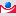 Глава Мещеряковского сельского поселенияА.И. Горбачев